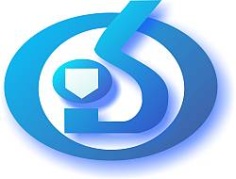 APSTIPRINĀTSLatvijas Organiskās sintēzes institūta Iepirkumu komisijas2018. gada 8. augusta sēdē Nr. 2018/09 - 01APP LATVIJAS ORGANISKĀS SINTĒZESINSTITŪTSIepirkuma „Publisko iepirkumu likuma” 9.panta kārtībā:„Latvijas Organiskās sintēzes institūta  2018. un 2019. gada pārskatu revīzijas pakalpojumi”NOLIKUMSiepirkuma identifikācijas numursOSI 2018/09 MIRīga2018Satura rādītājsI nodaļa	3INSTRUKCIJAS  PRETENDENTIEM	31.	Vispārīgā informācija	42.	Informācija par iepirkuma priekšmetu un līgumu	53.	pretendentu Izslēgšanas, atlases un kvalifikācijas prasības	64.	Iesniedzamie dokumenti	75.	Piedāvājuma vērtēšanas un izvēlēs kritēriji	8Piedāvājuma izvēles kritēriji, vērtēšanas kritērijs un vērtēšanas kārtība	8II nodaļa	10Tehniskās specifikācijas	10Nepieciešamā pakalpojuma tehniskā specifikācija	11III nodaļa	15LĪGUMA  PROJEKTS	15IV nodaļa	25FORMAS PIEDĀVĀJUMA SAGATAVOŠANAI	251. FORMA	262. FORMA	273.1. FORMA	283.2. FORMA	29I nodaļaINSTRUKCIJAS  PRETENDENTIEMVispārīgā informācijaIepirkuma identifikācijas numursOSI 2018/09 MICPV kodi. Galvenais priekšmets: 79212000-3.Papildus priekšmeti: 79212100-4.PasūtītājsPiedāvājumu iesniegšanas termiņšPiedāvājumi iesniedzami līdz 2018. gada 20. augustam plkst. 14:00 Latvijas Organiskās sintēzes institūtā, Aizkraukles ielā 21, 112. kab.Piedāvājuma nodrošinājumsPiedāvājuma nodrošinājums nav nepieciešams.Piedāvājuma noformējumsPiedāvājumam, dokumentiem un korespondencei starp Pasūtītāju un Pretendentu, kas saistīta ar iepirkuma norisi, jābūt latviešu vai angļu valodā.Piedāvājums iesniedzams aizlīmētā aploksnē, uz kuras jānorāda pretendenta nosaukums un iepirkuma identifikācijas numurs (OSI 2018/09 MI).Pretendentam jāiesniedz piedāvājuma viens oriģināls. Uz piedāvājuma oriģināla norāda attiecīgi „ORIĢINĀLS”. Piedāvājuma oriģināls jāievieto 1.5.2. punktā minētājā aploksnē.Piedāvājumu paraksta Pretendenta vadītājs vai tā pilnvarota persona.Piedāvājums sastāv no trijām daļām:Pieteikuma dalībai iepirkumā kopā ar Pretendentu atlases dokumentiem;Tehniskā piedāvājuma;Finanšu piedāvājuma.Iepirkuma nolikuma saņemšanaIepirkuma nolikumu var brīvi lejupielādēt Pasūtītāja mājas lapā http://www.osi.lvIepirkumu komisijas sastāvsIepirkumu komisija izveidota ar rīkojumu Nr. 1.1. – 2/28 (06.06.2018.)Informācija par iepirkuma priekšmetu un līgumuIepirkuma priekšmetsIepirkuma priekšmets ir Latvijas Organiskās sintēzes institūta  2018. un 2019. gada pārskatu revīzijas pakalpojumi saskaņā ar likumdošanas prasībām un Tehniskajām specifikācijām.Piegādātājam ir jāveic Pakalpojumi, atbilstoši Tehniskajās specifikācijās (II. Nodaļa) noteiktajām prasībām.Piedāvājumu skaitsPretendents var iesniegt vienu piedāvājumu par visu iepirkuma apjomu saskaņā ar Tehnisko specifikāciju.Līguma slēgšanas nosacījumiTiks slēgts viens līgums par visu iepirkumaapjomu.Līguma izpildes vietaRevīzijas jāveic Pasūtītāja telpās Aizkraukles ielā 21, Rīgā, LV-1006.Līguma izpildes laiksLīguma izpildes laiks ir saskaņā ar revīziju grafiku, kas iekļauts tehniskajā specifikācijā. Kopējais līguma darbības laiks nepārsniedz 30 mēnešus.Līguma izpildes nosacījumiGrozījumus iepirkuma līgumā, ja tādi nepieciešami, izdara, ievērojot PIL 61.panta noteikumus.pretendentu Izslēgšanas, atlases un kvalifikācijas prasībasNosacījumi Pretendenta dalībai iepirkumāIepirkumā var piedalīties jebkura fiziskā vai juridiskā persona, vai šādu personu apvienība jebkurā to kombinācijā no jebkuras valsts, kurai ir tiesības veikt preču piegādi vai sniegt pakalpojumus atbilstoši Latvijas vai tās valsts normatīvajiem aktiem  kurā tā dibināta vai kurā atrodas tās pastāvīgā dzīvesvieta.Pretendentu izslēgšanas nosacījumiPasūtītājs pretendentu, kuram būtu piešķiramas iepirkuma līguma slēgšanas tiesības, izslēdz no dalības iepirkumā jebkurā no PIL 9.panta astotajā daļā minētajiemgadījumiem.Kvalifikācijas prasībasPretendentam jābūt tiesīgam sniegt revīzijas pakalpojumus.Pretendentam jābūt civiltiesiskās atbildības apdrošināšanas polisei, kur civiltiesiskās atbildības apdrošināšanas minimālās atbildības limits atbilst Ministru kabineta 27.12.2011. noteikumu Nr. 547 „Noteikumi par zvērināta revidenta – pašnodarbinātas personas vai individuāla komersanta – un zvērinātu revidentu komercdarbības civiltiesiskās atbildības apdrošināšanas minimālo atbildību limitu” prasībām. Pretendenta vidējais finanšu apgrozījums pēdējo 3 (trīs) gadu (2015., 2016., 2017.) laikā ir ne mazāks kā 50 000 EUR gadā, ko pretendents apstiprina, iesniedzot norādīto periodu peļņas/zaudējumu aprēķinu. Ja pretendents ir dibināts vēlāk, tad iesniedzama informācija par apgrozījumu kopš dibināšanas brīža. Ja pretendenta finanšu gads beidzas 2018. gadā pirms piedāvājumu iesniegšanas, tas var iesniegt informāciju arī par 2018. gadu.Pretendents pēdējo 3 (trīs) gadu (no 2015. gada sākuma līdz piedāvājumu iesniegšanas dienai) laikā ir sniedzis gada pārskatu revīzijas pakalpojumus vismaz 2 (divām) atvasinātām publiskām personām, kuru pamatdarbības izdevumi vidēji gadā 2015. – 2017. gadu periodā nav mazāki par 10 miljoniem eiro. Lai apliecinātu pieredzi, Pretendents iesniedz klientu atsauksmju vēstules.Pretendents nodrošina, ka pakalpojuma sniegšanu vada atbildīgais zvērināts revidents, kuram pēdējo 3 (trīs) gadu (no 2015. gada sākuma līdz piedāvājumu iesniegšanas dienai) laikā ir revīzijas pakalpojumu sniegšanas pieredze vismaz 2 (divām) atvasinātām publiskām personām, kuru pamatdarbības izdevumi vidēji gadā 2015. – 2017. gadu periodā nav mazāki par 10 miljoniem eiro. Lai apliecinātu pieredzi, Pretendents iesniedz klientu atsauksmju vēstules.Pretendents nodrošina, ka visiem pakalpojuma sniegšanā iesaistītiem speciālistiem ir augstākā akadēmiskā vai augstākā profesionālā izglītība ekonomikā, jurisprudencē vai finanšu jomā un vismaz 12 mēnešu revīzijas pieredze finanšu pārskatu revīzijā.Iesniedzamie dokumentiPretendentu atlases dokumentiVispārēja informācija par Pretendentu saskaņā ar nolikuma 3.1. Formu. Obligāti jāaizpilda visi lauki.Pretendentu, kam būtu piešķiramas līguma slēgšanas tiesības, izslēgšanas nosacījumu izvērtēšanai nepieciešamie dokumenti.Pirms lēmuma par iepirkuma rezultātiem pieņemšanas Iepirkumu komisija, lai izvērtētu pretendentu saskaņā ar PIL 9.panta astotās daļas nosacījumiem, rīkojas saskaņā ar PIL 9.panta devīto daļu.Ja Iepirkumu komisija konstatē, ka Pretendentam, kam būtu piešķiramas līguma slēgšanas tiesības, ir Valsts ieņēmumu dienesta administrēto nodokļu parādi, tajā skaitā valsts sociālās apdrošināšanas obligāto iemaksu parādi, kas kopsummā pārsniedz 150 EUR, tā rīkojas saskaņā ar PIL 9.panta desmito daļu.Ja pretendents reģistrēts ārvalstī (vai tā pastāvīgā dzīvesvieta atrodas ārvalstī), tam jāiesniedz attiecīgās valsts kompetentās institūcijas izziņu, kas apliecina, ka uz pretendentu (un personām, uz kuru iespējām pretendents balstās, lai apliecinātu, ka tā kvalifikācija atbilst iepirkuma prasībām – ja attiecināms) neattiecas PIL 9.panta astotajā daļā noteiktie gadījumi.Pretendentu kvalifikācijas dokumentiZvērināta revidenta sertifikāta kopija.Civiltiesiskās apdrošināšanas polises, kas atbilst nolikuma 3.3.2.punkta prasībām, kopija.Peļņas-zaudējumu aprēķins par pēdējiem 3 (trīs) noslēgtajiem finanšu gadiem.Klientu atsauksmju vēstules, kas atbilst Nolikuma 3.3.4.punkta prasībām.Nolikuma 3.3.5. un 3.3.6. punktos minētā personāla CV.Visa Nolikuma 3.3.5. un 3.3.6. punktos minētā personāla izglītību apliecinošos dokumentus.Apliecinājumus par Nolikuma 3.3.5.punktā minētā personāla realizētajiem projektiem, iekļaujot projektu nosaukumus un pasūtītājus.TehniskaispiedāvājumsTehnisko piedāvājumu sagatavo saskaņā ar Tehniskajās specifikācijās noteiktajām prasībām.Tehnisko piedāvājumu Pretendents sagatavo atbilstoši Tehniskā piedāvājuma formai (1. forma). Pretendents var brīvi pievienot papildus materiālus par piedāvāto iepirkuma priekšmetu.Finanšu piedāvājumsFinanšu piedāvājumu sagatavo, ņemot vērā Tehniskajās specifikācijās noteikto Pakalpojumu apjomu un raksturojumu atbilstoši Finanšu piedāvājuma formai (2. forma).Finanšu piedāvājumā cenas norāda EUR atsevišķi norādot cenu bez pievienotās vērtības nodokļa, piemērojamo PVN (atbilstošā proporcijā) un cenu ar PVN.Piedāvājumā jānorāda gan vienību cenas gan kopējā cena par iepirkuma (vai tā daļas, ja iepirkums tiek dalīts daļās) apjomu.Finanšu piedāvājumā preču vai pakalpojumu vienību cenās (ja attiecināms) jābūt iekļautām visām sniedzamo Pakalpojumu izmaksām.Pretendents var brīvi pievienot piedāvājumam papildus materiālus par piedāvātajiem pakalpojumiem.Pretendenta piedāvātajām cenām un vienību likmēm jābūt nemainīgām visā līguma izpildes laikā. Ja preču vai pakalpojumu apjoms līguma izpildes laikā mainās, izmaiņas tiek veiktas, balstoties uz Pretendenta norādītajām vienību cenām saskaņā ar noslēgtā līguma noteikumiem.Piedāvājuma vērtēšanas un izvēlēs kritērijiPiedāvājumu noformējuma pārbaudePiedāvājuma noformējuma, pretendentu atlases un kvalifikācijas dokumentācijas un Tehnisko un Finanšu piedāvājumu atbilstības vērtēšanu veic Iepirkumu komisija slēgtā komisijas sēdē.Piedāvājuma izvēles kritērijiIepirkuma komisija izvēlas saimnieciski izdevīgāko piedāvājumu saskaņā ar zemāk norādītajiem kritērijiem, ar nosacījumu, ka Pretendents atbilst pretendentu atlases un kvalifikācijas prasībām. Piedāvājumam jāatbilst visām Nolikuma prasībām un Tehniskajām specifikācijām. (Ja Iepirkums tiek dalīts daļās, komisija izvēlas vienu piedāvājuma par katru iepirkuma daļu.).Piedāvājuma izvēles kritēriji, vērtēšanas kritēriji un vērtēšanas kārtībaUzvarētāja noteikšanaIepirkuma komisija par uzvarētāju iepirkumā atzīst pretendentu, kura piedāvājums izvēlēts saskaņā ar Nolikuma 5.2.punktu un uz kuru neattiecas PIL 9.panta astotajā daļā minētie izslēgšanas gadījumi.II nodaļaTehniskās specifikācijasNepieciešamā pakalpojuma tehniskā specifikācijaIepirkuma mērķisIepirkums paredz, ka pretendents sniedz 2018. un 2019.gada finanšu pārskatu revīzijas pakalpojumus OSI, pildot Latvijas Republikas likuma „Par grāmatvedību”, likuma „Par budžetu un finanšu vadību", MK noteikumu Nr.1115 „Gada pārskata sagatavošanas kārtība", MK noteikumu Nr.1486 „Kārtība, kādā budžeta iestāde kārto grāmatvedības uzskaiti”, u.c. normatīvo aktu prasības. 2018. un 2019.gadu pārskatu revīzijas pakalpojumi jāsniedz atbilstoši spēkā esošajiem normatīvajiem aktiem, kas regulē zvērinātu revidentu darbību, Profesionālās ētikas kodeksa normām, ievērojot Starptautisko revīzijas standartu prasības un labākās prakses principus.Revīzijas pakalpojuma gala rezultāts ir zvērināta revidenta atzinuma un ziņojuma vadībai par 2018. un 2019.gadu finanšu pārskatu iesniegšana.Darba apjomsOSI 2018. un 2019.gada pārskatu finanšu revīzijas veikšana, noslēgumā sniedzot revidenta ziņojumu ar atzinumu par finanšu gada pārskatu.Zvērināta revidenta ziņojumu vadībai sniegšana, kurā atspoguļos revīzijas laikā atklāto, kā arī sniegs rekomendācijas par uzlabojumiem, ja tādi būs nepieciešami. Ziņojums vadībai jāsniedz arī tad, ja gada pārskatos būtiskas nepilnības nav atklātas. Ziņojums vadībai jāsniedz pēc starpposma un noslēguma revīzijas veikšanas.Pirms zvērināta revidenta ziņojuma par 2018. un 2019.gada pārskatu iesniegšanas, ar ziņojuma projekta saturu jāiepazīstina OSI vadība.Zvērināta revidenta ziņojums ar atzinumiem un ziņojums vadībai, kā arī starprevīzijas darba rezultāts jāiesniedz latviešu valodā gan elektroniskā, gan arī papīra formā. Darba rezultāti nav publiskojami bez saskaņošanas ar OSI vadību.Revidentam jāveic revīzijas procedūras OSI Aizkraukles ielā 21 Rīgā.Revidentam jāsniedz konsultācijas saistībā ar 2018. un 2019.gada pārskatu sagatavošanu, kā arī jāsniedz konsultācijas grāmatvedības, nodokļu un iekšējās kontroles jautājumos.Darbu veikšanas termiņi2018. un 2019. gada pārskatu revīzijas pakalpojumi jāveic atbilstoši saskaņotajam revīzijas darba grafikam, kurā noteikti divi galvenie etapi ik gadu:starpposma revīzija (iekšējās kontroles procedūru novērtēšana, starprevīzijas rezultātā sagatavots ziņojums vadībai). Starpposma revīzija tiek veikta par kārtējo gadu laika posmā no 01.10.2018. līdz 31.10.2018., no 01.10.2019. līdz 31.10.2019.;noslēguma revīzijaOSI tiek veikta no 01.02.2019. līdz 29.02.2019., no 01.02.2020. līdz 29.02.2020. Pārbaudes veikšanas laiki un saturs iepriekš saskaņojami ar pasūtītāja vadību. Revīzijas darba grafiks tiek sagatavots, ievērojot likumdošanā noteiktos pārskatu iesniegšanas termiņus, pretendentiem revīzijas noslēgums un ziņojuma vadībai iesniegšana jānodrošina ne vēlāk kā 5 (piecas) darba dienas pirms Izglītības un zinātnes ministrijas noteiktā kārtējā gada pārskata iesniegšanas termiņa.Pienākumi un atbildībaRevīzija tiek veikta Pasūtītāja un tā iestāžu telpās.Pasūtītājs nodrošina Izpildītāja darbiniekiem darba telpu.Pasūtītājs nodrošina pieeju visiem pieprasītajiem dokumentiem un citai nepieciešamajai informācijai.Pēc revidenta ziņojuma saņemšanas Pasūtītājs var pieprasīt Izpildītājam sniegt tādus paskaidrojumus, kādus uzskata par nepieciešamiem un Izpildītāja pienākums ir sniegt šādus paskaidrojumus.Piedāvājumā jābūt ietvertai informācijai par revīzijas organizēšanas kārtību un metodoloģiju. Nozīmīgu attiecīgās likumdošanas, kura reglamentē pārskatu sagatavošanas un iesniegšanas termiņus grozījumu rezultātā u.c. pamatotos gadījumos, var tikt ieviestas izmaiņas revīzijas darba grafikā un termiņos, kas savstarpēji rakstiski saskaņojamas.Tehnisko piedāvājumu pretendents sagatavo kā aprakstu, ievērojot šajā punktā, tehniskajā specifikācijā un normatīvajos aktos noteiktās prasības. Pasūtījuma veikšanā iesaistāmo zvērināto revidentu skaits un saraksts,norādot atbildīgo revidentu: Ja tehniskajā piedāvājumā norādītais speciālists nav pretendenta nodarbinātā persona, papildus pievieno speciālista pašrocīgi parakstītu apliecinājumu par piekrišanu piedalīties konkrētā līguma izpildē.Tehniskā piedāvājuma nosacījumi nedrīkst būt pretrunā ar tehniskās specifikācijas un normatīvo aktu prasībām.III nodaļaLĪGUMA  PROJEKTSLĪGUMA  PROJEKTSLĪGUMS Nr.<līguma numurs, kas iekļauj ERAF projekta nosaukumu un numuru><Līguma noslēgšanas vieta>			<gads>.<datums>. mēnesis>Līguma noteikumiAPP Latvijas Organiskās sintēzes institūts, juridiskā adrese Aizkraukles ielā 21, tā direktora Osvalda Pugovičapersonā, kurš rīkojas saskaņā ar Nolikumu, turpmāk - Pasūtītājs, no vienas puses, un<Izpildītāja nosaukums>, reģistrācijas Nr. <reģistrācijas numurs> tās <pilnvarotās personas amats, vārds, uzvārds> personā, (turpmāk tekstā – Izpildītājs), kurš rīkojas saskaņā ar Statūtiem, turpmāk - Izpildītājs, no otras puses, abi turpmāk kopā vai individuāli - Puses, savstarpēji vienojoties, bez maldības, viltus un spaidiem, pamatojoties uz iepirkuma <iepirkuma nosaukums un id. Nr.> ietvaros iesniegto Izpildītāja piedāvājumu (turpmāk – Piedāvājums), noslēdz šādu Līgumu (turpmāk Līgums): Līguma priekšmetsAr šo Līgumu Pasūtītājs uzdod un Izpildītājs apņemas nodrošināt Latvijas Organiskās sintēzes institūta  2018. un 2019. gada pārskatu revīzijas pakalpojumus atbilstoši  OSI Iepirkuma id. Nr.<numurs> tehniskajai specifikācijai (3.pielikums) un Izpildītāja tehniskajam piedāvājumam (1. pielikums) un finanšu piedāvājumam (2.pielikums) un šā Līguma noteikumiem.Līguma izpildes kārtībaIzpildītājs nodrošina savlaicīgu un kvalitatīvu Pakalpojumu sniegšanu saskaņā ar šajā Līgumā un tā pielikumos norādītajiem termiņiem, bet ne vēlāk kā līdz <datums>.Pakalpojumu sniegšanas vieta ir Latvijas Republika.Izpildītājs Pakalpojumu sniegšanai apņemas nodrošināt profesionālu personālu.Līguma summa un norēķinu kārtībaLīguma summa ir EUR <summa>,00 (cipariem eiro un 00centi),PVN (ja attiecināms) sastāda EUR <summa>. Līguma kopējā summa ar PVN ir EUR <summa> (<summa vārdiem>).Norēķinos tiek piemērota attiecīgajā periodā spēkā esošā PVN likme. Ja saskaņā ar normatīvajiem aktiem turpmāk tiek grozīta PVN likme, Līgumcena ar PVN tiek grozīta atbilstoši PVN likmes izmaiņām bez atsevišķas Pušu vienošanās, ņemot par pamatu cenu bez PVN, kas paliek nemainīga, un jauno nodokļa likmi.Šajā līgumā paredzētais Pakalpojums tiek uzskatīts par izpildītu, kad abi Līdzēji paraksta visa Pakalpojumu pieņemšanas – nodošanas aktu. Avanss 25% (divdesmit piecu procentu) apmērā, kas ir EUR ___________ (summa vārdiem) bez PVN, no Līguma summas, tiek izmaksāts 30 (trīsdesmit) dienu laikā pēc vēlākā no sekojošiem notikumiem: līguma noslēgšanas un attiecīga avansa Rēķina saņemšanas dienas no Izpildītāja. 25% (divdesmit pieci procenti) no Līguma summas, kas ir EUR ___________ (summa vārdiem) bez PVN, no Līguma summas, tiek izmaksāti 30 (trīsdesmit) dienu laikā pēc vēlākā no sekojošiem notikumiem: noslēguma revīzijas ziņojuma par 2018. gadu, attiecīgā Rēķina saņemšanas dienas no Izpildītāja vai attiecīgā P/N akta parakstīšanas dienas.25% (divdesmit pieci procenti) no Līguma summas, kas ir EUR ___________ (summa vārdiem) bez PVN, tiek izmaksāti vismaz 30 (trīsdesmit) dienas pirms 2019. gada starpposma revīzijas uzsākšanas, ja attiecīgs Rēķins no Izpildītāja ir saņemts vismaz 45 (četrdesmit piecas) dienas pirms 2019. gada starpposma revīzijas uzsākšanas.25% (divdesmit pieci procenti) no Līguma summas, kas ir EUR ___________ (summa vārdiem) bez PVN, no Līguma summas, tiek izmaksāti 30 (trīsdesmit) dienu laikā pēc vēlākā no sekojošiem notikumiem: noslēguma revīzijas ziņojuma par 2019. gadu, attiecīgā Rēķina saņemšanas dienas no Izpildītāja vai attiecīgā P/N akta parakstīšanas dienas.Pasūtītājs samaksu veic   bezskaidras naudas norēķinu veidā saskaņā ar Līguma 3.4. līdz 3.7.   punktos noteikto kārtību.Izpildītājs, sagatavojot rēķinu, tajā iekļauj informāciju ar nepieciešamajiem rekvizītiem, tajā skaitā iepirkuma, uz kura pamata noslēgts šis līgums, identifikācijas Nr., Līguma numuru, Projekta nosaukumu un vienošanās Nr. Ja Izpildītājs nav iekļāvis šajā Līguma punktā noteikto informāciju rēķinā un nodošanas - pieņemšanas aktā, Pasūtītājam ir tiesības prasīt Izpildītājam veikt atbilstošas korekcijas rēķinā un aktā un nemaksāt rēķinā norādīto summu līdz brīdim, kad Izpildītājs novērsīs konstatētās nepilnības.Izpildītājs sagatavo rēķinu un PVN aprēķina atbilstoši Pievienotās vērtības nodokļa likumam un citiem Latvijas Republikā spēkā esošiem normatīviem aktiem.Maksājums skaitās izdarīts brīdī, kad bankā ir iesniegts maksājuma uzdevums naudas iemaksai Izpildītāja izsniegtajā rēķinā norādītājā bankas kontā.Līguma kopējā summā ietilpst visas ar Tehniskajās specifikācijās noteikto prasību izpildi saistītās izmaksas, tajā skaitā visas personāla izmaksas, iekārtu izmaksas, nodokļi, kā arī visas ar Tehniskajās specifikācijās noteikto prasību izpildi netieši saistītās izmaksas (dokumentācijas drukāšanas, transporta pakalpojumi u.c.).  Nodošanas - pieņemšanas aktu par paveikto Pakalpojumu no Pasūtītāja puses paraksta Pasūtītāja pārstāvis.	Pēc visa Pakalpojuma vai tā posma izpildes Izpildītājs ne vēlāk kā 2 (divu) darba dienu laikā sagatavo un iesniedz Pasūtītājam nodošanas – pieņemšanas aktu.Pasūtītājam 5 (piecu) darba dienu laikā no nodošanas – pieņemšanas akta saņemšanas jānosūta Izpildītājam parakstīts nodošanas – pieņemšanas akts vai parakstīts akts ar motivētām iebildēm pieņemt aktā norādīto, Izpildītāja izpildīto Pakalpojumu vai tā posmu. Ja Pasūtītājs konstatē, ka Pakalpojums tiek veikts nekvalitatīvi vai neatbilstoši Līguma noteikumiem, Pasūtītājs iesniedz Izpildītājam  aktu.Izpildītājam aktā minētie trūkumi jānovērš aktā noteiktajā Pušu saskaņotā termiņā. Ja aktā minētie trūkumi ir radušies Izpildītāja darbības vai bezdarbības rezultātā, izdevumi šo trūkumu novēršanai jāapmaksā Izpildītājam un tas nedod tiesības uz konkrētā gadījumā noteikto veicamo Pakalpojumu izpildes termiņa pagarinājumu.Ja Izpildītājs nav atbildīgs par kādu no aktā minētajiem trūkumiem, Izpildītājs ne vēlāk kā 1 (vienas) darba dienas laikā par to rakstiski ziņo Pasūtītājam. Ja Pasūtītājs piekrīt, tad Līguma šajā punktā minētā gadījumā defektu novēršanas izdevumus apmaksā Pasūtītājs.Pušu saistības, tiesības un atbildībaIzpildītājs uzņemas:veikt Pakalpojuma izpildi tehniskajā specifikācijā norādītajos laikos;nodrošināt izpildāmo Pakalpojumu kvalitāti atbilstoši Līgumam un  Tehniskajam piedāvājumam (Līguma Pielikums Nr.1), kas ir atbilstošs Pasūtītāja Tehniskajā specifikācijā (Līguma Pielikums Nr.3) noteiktajām prasībām;nodrošināt Līguma izpildi ar atbilstoši kvalificētiem speciālistiem, kas nepieciešams Līguma izpildei;ievērot darba drošības prasības Pakalpojuma sniegšanas laikā;neizpaust informāciju un nenodot trešajām personām dokumentus vai to kopijas, kas ir pieejami saistībā ar Pakalpojuma izpildi.Pasūtītājs uzņemas:veikt samaksu Līguma 3. sadaļā noteiktajā kārtībā un termiņos;savlaicīgi veikt Izpildītāja izpildīto Pakalpojumu pieņemšanu un sniegt attiecīgus komentārus un papildinājumus vai pretenzijas Līgumā noteiktajā veidā un termiņos;sniegt Izpildītājam visu Līguma izpildei tieši nepieciešamo, Izpildītāja pieprasīto informāciju un dokumentus, kas ir Pasūtītāja rīcībā, kā arī savu iespēji robežās informāciju, kuru Pasūtītājs vai Izpildītājs uzskatīs par nepieciešamu nodot Līguma izpildes sekmēšanai;neizpaust informāciju un nenodot trešajām personām dokumentus vai to kopijas, kas ir pieejami saistībā ar Pakalpojuma izpildi un satur komerciālā rakstura informāciju par Izpildītāju.Izpildītājs nozīmē par Līgumā noteikto saistību izpildi atbildīgo personu (turpmāk – Izpildītāja kontaktpersona) <vārds uzvārds>, tālruņa Nr.: <numurs>, e-pasts: <e-pasta adrese>.Pasūtītājs nozīmē par Līgumā noteikto saistību izpildi atbildīgo personu (turpmāk - Pasūtītāja kontaktpersona) <vārds uzvārds>, tālruņa Nr.: <numurs>, e-pasts: <e-pasta adrese>.Pasūtītājam ir tiesības neveikt samaksu par izpildīto Pakalpojumu, ja dokumentāli ar aktu, ko sastādījuši abi Līdzēji, konstatēta Pakalpojuma neatbilstoša kvalitāte vai būtiska atkāpe no normām, līdz šo trūkumu novēršanai par Izpildītāja līdzekļiem Pušu saskaņotā termiņā.Ar šo Līgumu Puses apņemas nekavējoties rakstiski informēt viena otru par jebkādām grūtībām Līguma izpildes procesā, kas varētu aizkavēt savlaicīgu Pakalpojumu sniegšanu un Līguma izpildi.Ar šo Līgumu Puses apliecina, ka tām ir visas nepieciešamās pilnvaras un tiesības, lai slēgtu šo Līgumu, kā arī tām nav zināmi nekādi tiesiski vai faktiski šķēršļi vai iemesli, kas jebkādā veidā ietekmētu vai aizliegtu uzņemties Līgumā minēto pienākumu izpildi.Ar šo Līgumu Izpildītājs apliecina, ka ir iepazinies ar Tehnisko specifikāciju un citiem Līguma noteikumiem un atzinis tos par saistošiem un izpildāmiem. Izpildītājs apliecina, ka viņa rīcībā atrodas pietiekoši darbinieku, iekārtu un nepieciešamo materiālu resursi, kā arī citi līdzekļi, lai savlaicīgi un kvalitatīvi veiktu visus Līgumā un tā pielikumos noteiktos pienākumus.Ar šo Līgumu Izpildītājs apliecina, ka ir noslēdzis  darba vai uzņēmuma līgumu ar katru Pakalpojuma izpildē iesaistīto Izpildītāja darbinieku.Ar šo Līgumu Izpildītājs apliecina, ka tā darbinieki vai citas personas, kas ir vai būs iesaistīti šā Līguma izpildē ir vai tiks iepazīstināti ar nosacījumiem par konfidencialitāti pirms darba uzsākšanas.Katra Puse ir atbildīga par Līguma neizpildīšanu vai par to, ka Līgums nav izpildīts pienācīgi tās vainas dēļ.LīgumsodsGadījumā, ja Izpildītājs neizpilda šajā Līgumā noteiktās saistības un Pasūtītājs pieprasa no Izpildītāja maksāt līgumsodu, Izpildītājs maksā Pasūtītājam līgumsodu 0.1 % (nulle komats viens procents) apmērā no Līguma kopējās summas par katru nokavēto dienu, ja minētais nokavējums radies Izpildītāja vai izpildītāja Līguma izpildē iesaistītu trešo personu dēļ un/vai nav pamatots ar Pasūtītāja saistību nepildīšanu vai to nepienācīgu pildīšanu. Gadījumā, ja Pasūtītājs nesamaksā Izpildītājam Līguma maksājumu paredzētajos termiņos,  Pasūtītājs maksā Izpildītājam līgumsodu 0.1 % (nulle komats viens procents) apmērā no laikā neveiktā maksājuma  summas par katru nokavēto dienu. Visi no Pasūtītāja saņemtiem maksājumi vispirms tiek ieskaitīti aprēķinātā līgumsoda dzēšanai un tikai pēc tam pamatparāda summas samaksai.Līguma 5.1. un 5.2. punktos minēto līgumsodu maksimālais apmērs ir ierobežots un tiek noteikts 10% (desmit procentu) apmērā no Līguma summas.Līgumsoda samaksa neatbrīvo Puses no Līgumā noteikto saistību pilnīgas izpildes.Nepārvarama varaLīguma izpratnē nepārvarama vara nozīmē notikumu, kas ir ārpus Puses pamatotas kontroles (tādi kā dabas katastrofas, avārijas, sabiedriskie nemieri, ārkārtas stāvoklis un citi) un kas padara Pusei savu no šā Līguma izrietošo saistību izpildi par neiespējamu.Puses nespēja pildīt kādu no savām saistībām saskaņā ar Līgumu netiks uzskatīta par atkāpšanos no Līguma vai saistību nepildīšanu, ja Puses nespēja izriet no nepārvaramas varas notikuma, ja Puse, kuru ietekmējis šāds notikums ir veikusi visus pamatotos piesardzības pasākumus, veltījusi nepieciešamo uzmanību un spērusi pamatotos alternatīvos soļus, lai izpildītu Līguma noteikumus, un ir informējusi otru Pusi pēc iespējas ātrāk par šāda notikuma iestāšanos, ziņojumam pievienojot kompetentas iestādes izsniegtu izziņu, kura satur minēto apstākļu apstiprinājumu un raksturojumu.Jebkurš periods, kurā Pusei saskaņā ar Līgumu ir jāveic kāda darbība vai uzdevums, ir pagarināms par periodu, kas pielīdzināms laikam, kurā Puse nespēja veikt šādu darbību nepārvaramas varas ietekmē.Ja nepārvaramas varas apstākļi turpinās ilgāk par 3 mēnešiem, Pusēm jāvienojas par saistību izpildes atlikšanu, izbeigšanu vai turpināšanas procedūru.Līguma darbības termiņšLīgums stājas spēkā pēc tā abpusējas parakstīšanas, un darbojas līdz Līgumā noteikto saistību pilnīgai izpildei.Līguma grozīšana un pārtraukšanaLīgumu var grozīt, papildināt vai mainīt Līguma nosacījumus atbilstoši Latvijas Republikā spēkā esošajos normatīvajos aktos noteiktajām normām, lai tā izpilde būtu Pusēm izdevīga, noformējot rakstisku Pušu vienošanos, kas ar tās abpusēju parakstīšanu kļūst par šā Līguma neatņemamu sastāvdaļu. Līguma noteikumu izmaiņas vai grozījumi maina vai kā citādi groza Līguma saturu tikai un vienīgi tiktāl, cik par to tieši abas Puses vienojušās, izdarot attiecīgos grozījumus.Grozījumus iepirkuma līgumā, ja tādi nepieciešami, izdara, ievērojot PIL 61.panta noteikumusPasūtītājam ir tiesības vienpusēji atkāpties no Līguma, ja viņš konstatē un pierāda, ka Izpildītājs veic Pakalpojumus neatbilstoši Līguma nosacījumiem par to 20 (divdesmit) darba dienas iepriekš brīdinot Izpildītāju. Pasūtītājs neatlīdzina Izpildītājam tādējādi radušos zaudējumus.Pasūtītājam ir tiesības objektīvu iemeslu dēļ vienpusēji izbeigt Līgumu, par to 20 (divdesmit) darba dienas iepriekš brīdinot Izpildītāju. Šajā gadījumā Pasūtītājs samaksā Izpildītajam par to pakalpojuma daļu, kas faktiski sniegta līdz Līguma izbeigšanās brīdim, samaksu veicot atbilstoši Līguma noteikumiem.Strīdu izskatīšanas kārtībaVisus strīdus, kas izriet vai rodas saistībā ar Līgumu vai tā interpretāciju, Puses apņemas risināt pārrunu ceļā.Jebkura strīda risināšanai Pušu starpā par jautājumiem, kas izriet no Līguma un ko neizdodas atrisināt pārrunu ceļā 30 dienu laikā pēc tam, kad viena no Pusēm saņēmusi otras Puses rakstisku pieprasījumu šādam risinājumam, jebkura no Pusēm ir tiesīga vērsties tiesā. Strīda risināšana notiks saskaņā ar Latvijas Republikā spēkā esošajiem normatīvajiem aktiem.Citi noteikumiAr šo Līgumu Puses vienojas, ka Līgumā noteiktās tiesības un pienākumi ir personiski un cieši saistīti ar Pusēm, un to cesija vai cita nodošana vai subordinēšana nav pieļaujama bez otras Puses rakstiskas piekrišanas.Ja kāds no Līguma noteikumiem var izrādīties nelikumīgs vai nesaistošs, tas neietekmēs ar Līgumu noteiktās Pušu saistības un tiesības kopumā.Pusēm ir jāinformē vienai otra 5 darbadienu laikā par savu rekvizītu (nosaukuma, adreses, norēķinu rekvizītu un tml.) un Pušu kontaktpersonu maiņu rakstiski, apstiprinot ar parakstu. Šādā gadījumā atsevišķi Līguma grozījumi netiek gatavoti.Līgums ir sastādīts, stājas spēkā un tiek izpildīts, kā arī Pušu savstarpējās attiecības tiek regulētas un skaidrotas saskaņā ar Latvijas Republikā spēkā esošajiem normatīvajiem aktiem.Ja kāda no Pusēm nav izmantojusi Līgumā paredzētās tiesības vai cita veida tiesiskās aizsardzības līdzekļus, netiks uzskatīts, ka Puse ir atteikusies no šo tiesību vai tiesiskās aizsardzības līdzekļa izmantošanas turpmāk.Līgums sastādīts un parakstīts 2 (divos) oriģinālos eksemplāros uz <lapu skaits> (lapu skaits vārdiem) lapām, abi eksemplāri ir ar vienādu juridisko spēku. Viens no Līguma eksemplāriem atrodas pie Pasūtītāja, bet otrs – pie Izpildītāja.Konkursa nolikums, Izpildītāja Piedāvājums un Līguma divi pielikumi ir šā Līguma neatņemamas sastāvdaļas un ir Pusēm saistoši Līguma izpildē.Līguma pielikumi:Līguma pielikums Nr. 1 „Tehniskais piedāvājums”; Līguma pielikums Nr. 2 „Finanšu piedāvājums”;Iepirkuma <iepirkuma nosaukums un Nr.> tehniskā specifikācija.Pušu rekvizīti un parakstiPielikums Nr. 1Līgumam Nr. TEHNISKAIS PIEDĀVĀJUMSPielikums Nr. 2Līgumam Nr. FINANŠU PIEDĀVĀJUMSPielikums Nr. 3Līgumam Nr.TEHNISKĀS SPECIFIKĀCIJASIV nodaļaFORMAS PIEDĀVĀJUMA SAGATAVOŠANAI1. FORMATehniskAIS PIEDĀVĀJUMSIepirkuma nosaukums: „Latvijas Organiskās sintēzes institūta  2018. un 2019. gada pārskatu revīzijas pakalpojumi”ID Nr.: OSI 2018/09 MISniedzamo pakalpojumu aprakstsIesniedzams apraksts brīvā formā.Iesniedzamās informācijas un dokumentu sarakstsTiks iesniegti sekojoši dokumenti:<Iekļaut un aprakstīt iesniedzamo dokumentu sarakstu un aprakstu, ja tādi tiks iesniegti kopā ar pakalpojuma rezultātu>Laika grafiks un Pakalpojuma veikšanas termiņšPakalpojums tiks sniegts šādos termiņos:Cita informācija (Ja nepieciešams)Ar šo mēs apstiprinām, ka esam iepazinušies ar iepirkuma nolikumu un tam pievienoto dokumentāciju, mūsu piedāvājums paredz tādu derīguma termiņu un nosacījumus, kādu prasa iepirkuma nolikums, mēs garantējam sniegto ziņu patiesīgumu un precizitāti. Pilnvarotās personas paraksts:Vārds, uzvārds un amats:Pretendenta nosaukums:2. FORMAFinanšu piedāvājumsIepirkuma nosaukums: „Latvijas Organiskās sintēzes institūta  2018. un 2019. gada pārskatu revīzijas pakalpojumi”ID Nr.: OSI 2018/09MIIesniedzam sekojošu piedāvājumu:Ar šo mēs apstiprinām, ka esam iepazinušies ar iepirkuma nolikumu un tam pievienoto dokumentāciju, mūsu piedāvājums paredz tādu derīguma termiņu un nosacījumus, kādu prasa iepirkuma nolikums, mēs garantējam sniegto ziņu patiesīgumu un precizitāti. Pilnvarotās personas paraksts:Vārds, uzvārds un amats:Pretendenta nosaukums:FORMA INFORMĀCIJAI PAR PRETENDENTU3.1. FORMAVispārēja informācija par pretendentu:3.2. FORMAInformācija par personām uz kuru iespējām pretendents balstās un apakšuzņēmējiem: (ja attiecināms)Papildus jānorāda, vai sarakstā iekļautās personas ir klasificējamas kā mazie vai vidējie uzņēmumi!Pretendenta pilnvarotās personas paraksts: ___________________________________________Pasūtītāja nosaukumsLatvijas Organiskās sintēzes institūtsAdreseAizkraukles iela 21, Rīga, LV -1006, LatvijaReģ. Nr.LVKontaktpersonaArtūrs AksjonovsTālruņa Nr.+371 67014884 Nr.+371 67014813e-pasta adresearturs@osi.lvDarba laiksNo 9.00 līdz 17.00Vārds, UzvārdsAmatsKomisijaspriekšsēdētājsOsvalds PugovičsDirektorsKomisijaslocekļi Aigars JirgensonsDirektora vietnieksDace KārkleDirektora vietnieceAndris PočsSaimniecības nodaļas vadītājsModris BankaGalvenais inženierisSekretārsArtūrs AksjonovsIepirkumu nodaļas vadītājsKritēriji Maksimālais punktu skaitsCenaZemākā cena saņem 60 punktus, pārējie piedāvājumi normējas pret piedāvājumu ar zemāko cenu pēc formulas:Pc=(Cz*60)/Cx, kurPc – par kritēriju cena iegūtie punkti;Cz – zemākā piedāvātā cena;Cx – vērtējamā pretendenta piedāvātā cena.60Nozares, kurās piedāvātais revidents veicis pieredzi apliecinošās revīzijas, atbilstība OSI darbības virzienam (zinātniskā darbība)Ja abas pieredzi apliecinošās revīzijas veiktas zinātniskās institūcijās pretendents saņem 20 punktus.Ja viena pieredzi apliecinošā revīzija veikta zinātniskā institūcijā pretendents saņem 10 punktus.Ja neviena pieredzi apliecinošā revīzija nav veikta zinātniskā institūcijā pretendents saņem 0 punktus.20Piedāvātā revidenta pieredzeJa piedāvātais revidents iepriekšējo 3 gadu laikā (no 2015. gada sākuma līdz piedāvājumu iesniegšanas dienai) ir veicis gada pārskata revīziju vismaz 5 (piecām) atvasinātām publiskām personām, kuru pamatdarbības izdevumi vidēji gadā 2015. – 2017. gadu periodā nav mazāki par 10 miljoniem eiro, pretendents saņem 20 punktus.Ja piedāvātais revidents iepriekšējo 3 gadu laikā (no 2015. gada sākuma līdz piedāvājumu iesniegšanas dienai) ir veicis gada pārskata revīziju vismaz 3 (trim) atvasinātām publiskām personām, kuru pamatdarbības izdevumi vidēji gadā 2015. – 2017. gadu periodā nav mazāki par 10 miljoniem eiro, pretendents saņem 10 punktus.Ja piedāvātais revidents iepriekšējo 3 gadu laikā (no 2015. gada sākuma līdz piedāvājumu iesniegšanas dienai) ir veicis gada pārskata revīziju vismaz 2 (divām) atvasinātām publiskām personām, kuru pamatdarbības izdevumi vidēji gadā 2015. – 2017. gadu periodā nav mazāki par 10 miljoniem eiro, pretendents saņem 0 punktus.20KOPĀ100Nr. p.kVārds, uzvārdsAtzīme vai ir darbinieks vai pieaicinātā persona, un vai ir atbildīgais revidentsNododamie darba uzdevumiSertifikāta numurs (ja piemērojams)1.2. „Pasūtītājs”:APP Latvijas Organiskās sintēzes institūtsReģ.Nr. 90002111653PVN Reģ. Nr. LV90002111653Aizkraukles ielā 21,Rīga, LV-1006, LatvijaA/S SEB BankaKods : UNLALV2XKonts: LV08UNLA0050005032194Latvijas Organiskās sintēzes institūtaDirektors:Osvalds Pugovičs< noslēgšanas vieta><gads>.<datums>. mēnesis>„Piegādātājs”  „ Nosaukums” Reģ.Nr.PVN Reģ.Nr.Adrese,Pilsēta, pasta indekssBankas nosaukumsKods: XXXXKonts: XXXXAmata nosaukums:Vārds uzvārds< noslēgšanas vieta><gads>.<datums>. mēnesis>DarbībaTermiņšAtbildīgais Nr. p. k.Pakalpojuma (vai preces) nosaukumsVienība(ja attiecināms)Vienības cena,EURVienībuskaitsSummaEURKopējā pakalpojuma cena bez PVNKopējā pakalpojuma cena bez PVNKopējā pakalpojuma cena bez PVNKopējā pakalpojuma cena bez PVNKopējā pakalpojuma cena bez PVNPVN piemērojamā proporcijaPVN piemērojamā proporcijaPVN piemērojamā proporcijaPVN piemērojamā proporcijaPVN piemērojamā proporcijaKopējā pakalpojuma cena ar PVN piemērojamo proporcijuKopējā pakalpojuma cena ar PVN piemērojamo proporcijuKopējā pakalpojuma cena ar PVN piemērojamo proporcijuKopējā pakalpojuma cena ar PVN piemērojamo proporcijuKopējā pakalpojuma cena ar PVN piemērojamo proporciju1.Kompānijas nosaukums:2.Reģistrācijas numurs:3.Adrese:4.Statuss (vai ir mazais vai vidējais uzņēmums):(skat. OJ L124, 20.5.2003.)5.Kontaktpersonas:6.Telefons:7.Fakss:8.E-pasts (obligāti):9.Vispārējā interneta adrese:10.Reģistrācijas valsts:11.Reģistrācijas gads:12.Kompānijas darbības sfēra (īss apraksts):13.Finanšu rekvizīti:Bankas nosaukums:13.Finanšu rekvizīti:Bankas adrese(ja banka atrodas ārpus Latvijas Republikas):13.Finanšu rekvizīti:Bankas kods:13.Finanšu rekvizīti:Konta numurs:NosaukumsStatuss piedāvājumāAdrese, telefons, kontaktpersonaĪss apraksts kā partneris piedalīsies līguma izpildēPartnerim nododamā iepirkuma līguma daļa